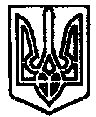 УКРАЇНАПОЧАЇВСЬКА  МІСЬКА  РАДАСЬОМЕ  СКЛИКАННЯДВАДЦЯТЬ ТРЕТЯ СЕСІЯР І Ш Е Н Н Явід «    » червня 2017 року	ПРОЕКТПро передачу транспортних засобівПочаївської міської ради на балансПочаївського комбінату комунальнихпідприємств			Враховуючи лист Почаївського комбінату комунальних підприємств від 19.06.2017р. щодо передачі на баланс легкового автомобіля марки ВАЗ-21061, на виконання рішення сесії Почаївської міської ради №519 від 01.11.2011р. «Про затвердження Порядку списання основних засобів з балансів підприємств, установ та організацій комунальної власності територіальної громади м. Почаїв», керуючись ст. 25, п.31 ст.26 Закону України «Про місцеве самоврядування в Україні», сесія Почаївської міської ради:В И Р І Ш И Л А:Передати з балансу Почаївської міської ради на баланс Почаївського комбінату комунальних підприємств автомобіль марки ВАЗ 21061, 1986 року випуску, кузов № G 1528142, реєстраційний номер 9259 ТЕА, тип машини – легковий, балансовою вартістю 5350  грн.Утворити комісію з приймання – передачі вищезазначеного транспортного засобу у кількості 5 (п’яти) чоловік:Голова комісії: Максимчук С.В. – заступник міського голови;Секретар комісії: Штогрин Р.П. – головний інженер Почаївського ККП;Члени комісії: Ковальчук В.І. – начальник Почаївського ККП;Касаткіна О.П. – спеціаліст фінансового відділу міської ради;Новаковська І.Ю. – начальник юридичного відділу міської ради.Почаївському комбінату комунальних підприємств взяти на баланс автомобіль вказаний у пункті 1 даного рішення та вчинити реєстраційні дії у відповідності до чинного законодавства.Фінансовому відділу міської ради провести зняття з балансу Почаївської міської ради автомобіля вказаного у пункті 1 даного рішення після підписання акту приймання-передачі.Контроль за виконанням даного рішення покласти на постійну комісію міської ради з питань житлово-комунального господарства та комунальної власності, промисловості, підприємництва, транспорту та зв’язку.Максимчук С.В.